Name: __________________________________________________________  1stgrade   PAGE 124Complete your family tree. Use the words to complete the sentences. Then, draw yourself.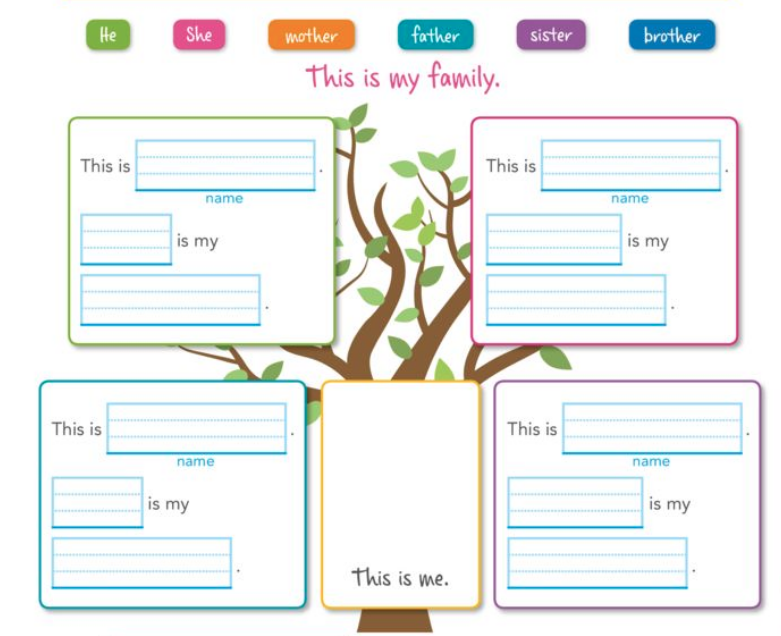 